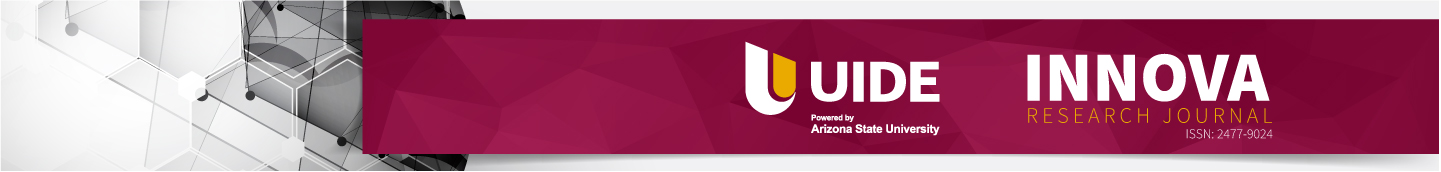 DICTAMINATION FORMDear reviewer:INNOVA Research Journal thanks you for your valuable collaboration and contribution in the manuscript review process. This will allow us to guarantee the quality of the articles published in the journal. All manuscripts are submitted to the double blind peer review system and your personal information will be omitted.It is important to be sure to be objective and that comments and that the comments and recommendations are consistent with your final decision (to reject or accept the work). For the authors, the contributions of the reviewers are important, so we invite you to be as specific as possible in your return, always taking care to avoid being offensive.The following is the evaluation guide where a set of criteria for review is detailed. In the comment or recommendation column, please indicate your judgment on this work and do not forget to assign to score established by the journal.At the end of the document, please indicate your opinion regarding the refereed document.SCIENTIFIC RESEARCH ARTICLEDICTAMINATIONCheck the box corresponding to your evaluation criteria regarding the refereed document.Manuscript title:Date of evaluation (dd/mm/yyyy):The document correspond to: (mark with an X)The document correspond to: (mark with an X)Scientific research articleBibliographic review articleOther (specify)PUNCTUATIONPUNCTUATION1Does NOT meet established criteria or requires complete restructuring.2Requires major changes to meet requirements ( specify suggested changes).3Requires minor changes to meet requirements (specify suggested changes).4Meets criteria.CriteriaScoreComments or Recommendations (required)TITLETITLETITLEThe title is concise and informative of the main idea of ​​the writing.         Avoid abbreviations.It generates reading expectations that are fulfilled.ABSTRACTABSTRACTABSTRACTIt provides the necessary information to guide the reader to identify what the research is about and its relevance.         Incorporates the objectives of the study, methodology, main findings and conclusions.INTRODUCTIONINTRODUCTIONINTRODUCTIONIt provides information on the topic to be discussed.         Describe the research problem, justification and relevance.         It presents the objectives of the article or research hypothesis, clearly and concisely.THEORETICAL FRAMEWORKTHEORETICAL FRAMEWORKTHEORETICAL FRAMEWORKCoherent conceptual reference and articulated with the methodology.It provides concepts of terms that are used in the study.Supports the conceptual reference with adequate sources of authority.       The article mentions more than one author discussing each variable in concordance or opposites.METHODOLOGYMETHODOLOGYMETHODOLOGYDescribes the methodological approach, type and scope of the research to be developed.         Clearly present information processing (methods) and data collection.         Describe the population and type of sampling (if applicable).         Specifies the way in which the tools have been validated and the results checked.RESULTS AND DISCUSSIONRESULTS AND DISCUSSIONRESULTS AND DISCUSSIONDelivers the results in an organized manner based on specific objectives, problems, hypotheses, etc.         Tables and figures are relevant and clearly represented.         Provide comments or questions to the tables and figures.         The text does not repeat information provided in the tables and figures.CONCLUSIONSProvides a summary of the main topics covered in the study.         The conclusions attend and are related to the purpose of the article and the title.         Present recommendations, discuss, reflect on the results obtained.         Presents study limitations.GENERAL CONSISTENCYGENERAL CONSISTENCYGENERAL CONSISTENCYCorrespondence between title, problem addressed, objectives, theoretical framework, methodology, conclusions.CONTRIBUTIONSEvidence of the critical author´s critical contribution.         It shows coherent, original arguments and relevant interpretations of the results.         Shows originality of the work.CLARITYShows coherence, fluency, adequate use of examples and didactic supports.REFERENCESFollow APA standards for citations, sources and references.         Bibliographic references have the source in the text and vice versa.QUOTATIONSUp- to-date sources predominate, preferably 5 years old.         The references used use publications from journal indexed in Scopus or Web or Science.         There is a balance between the number of citations and the contribution of the author.       Primary quotations prevail.It follows the APA standards, seventh edition         AVERAGE VALUATIONGENERAL RECOMMENDATIONSWrite general recommendations about the manuscript.RecommendationMark with XPublish without modificationsPublish with suggested modificationsDo not publish